                                            November Newsletter 2022Welcome to everyone particularly those who are new to Sale u3a. Following the Open Day, some Groups have increased their members and we hope everyone is enjoying their new activities.SubscriptionsAll subscriptions are due this month.  It is £15 for the year 2022-23.  You will receive a membership card via the Group Leaders.French Conversation GroupIn August, Alan Shillaker decided that he could not continue as leader of this Group. The Group members were very grateful for Alan’s work over the years and decided to try to run the Group amongst themselves. We were lucky to recruit some new members during the Sale u3a Open Day and have had about nine members attending recent meetings.
The format is that at every meeting a group member will volunteer to bring material that we can then all discuss and there will also be plenty of opportunity for informal social conversation. We also make use of resources available from the internet.
We are a friendly and informal group. You will be very welcome to come along, without any obligation, to see if you want to continue. We meet at the Community Centre at 2pm on the second and fourth Thursdays of each month.
There is more information on our Group’s page on the Sale U3A website u3asites.org.uk . Please do not hesitate to contact Barry Brotherton barry@broth.org.uk if you have any queries.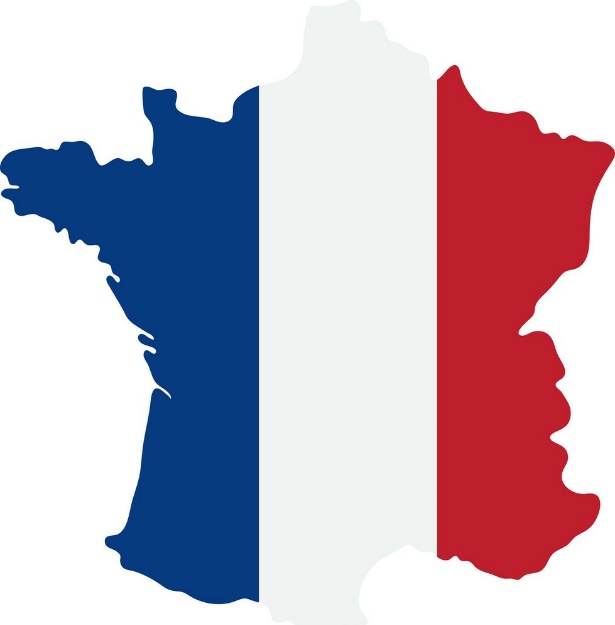 Sound
We depend on the sound and equipment for our Friday afternoon talks.  If anyone is interested John Nugent has very kindly agreed to give a tutorial on Friday November 25th.  Some members of the Committee will be attending but anyone is welcome.  The more who know how to set it up the better and it is surprisingly easy.  It will be prior to the meeting as everything will be setting up.  The time is 1.15 at the latestAGMThe AGM is on Friday December 9th at 2pm in Sale Moor Community Centre.  This will be followed by a quiz.  Everyone will receive a notice.  Questions must be submitted in writing and instructions will be given in the notice.  If you have any skills which you think can help the Committee, please put your name forward.  We are always looking for new members.  GroupsGroups are welcome to submit photos and a few words to include in the newsletter.  Quite often we have Leaders who step down for personal reasons.  We are grateful to those members who have stepped up.  We just need one nominated person, but it doesn’t have to be them who leads, and the load can be shared.  Groups are doing are a great job and we don’t want to lose them.    Friday meetingThe next Friday Meeting is on November 25th 2pm The Musical World of Johnny Mercer and Friends  